BIJU 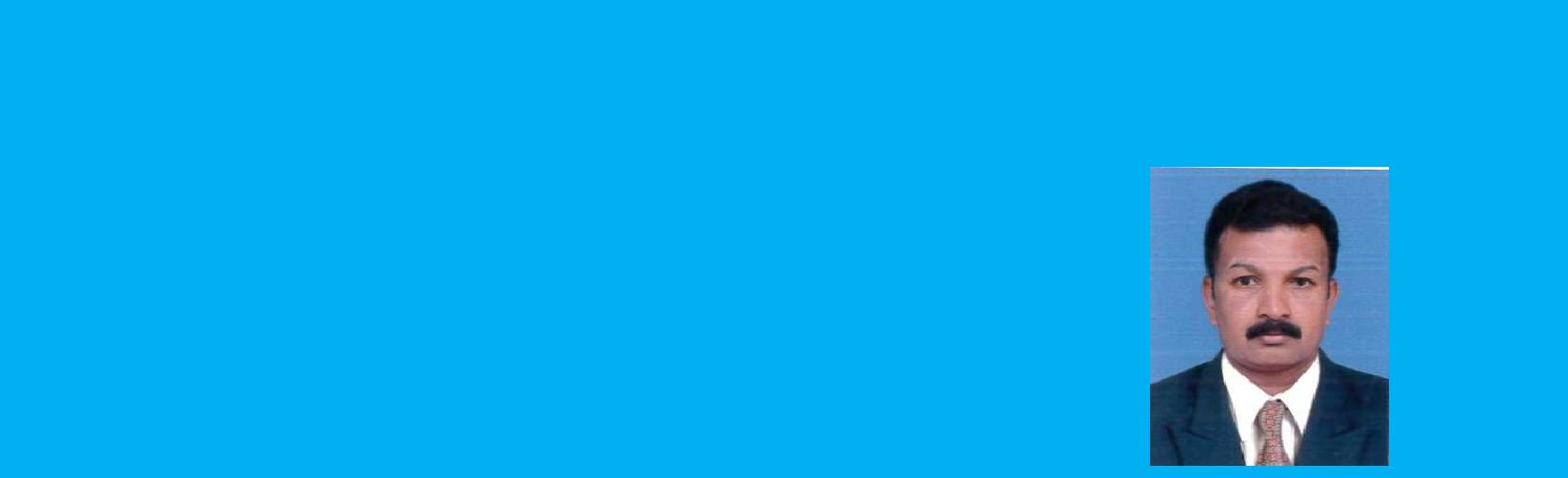 SITE ENGINEER / SUPERVISOR21 Year professional experience with GCCCAREER OBJECTIVETo associate myself with an esteemed organization and to accept the challenges in the job by utilizing my education, analytical skills more meaningfully and work hard towards achieving the goals of the organization, which will contribute to the growth of the organization.WORK EXPERIENCEKerala, India.Site Engineer21st Dec 2016 to 30th May 2019Oman.Site Engineer11th Jan 2011 to 1st May 2016OmanSite Supervisor16th Dec 2007 to 18th Aug 2010Kerala, India.Site Supervisor15th Nov 2003 to 30th Oct 2007Kerala, India Site Supervisor10th Oct 1997 to 30th Oct 2003CONTACT INFOE-Mail ID: biju-393224@2freemail.com PERSONAL DETAILSDate of Birth	: 08-MAY-1974Gender	: MaleNationality	: IndianMarital Status	: MarriedLanguage	: Arabic, English,Malayalam, HindiVisa Type	: Visit VisaHOBBIESReading Travelling Football CricketJOB PROFILEResponsible for all elements of road works including embankment, sub-grade, sub-base, asphalt, pipe culverts, box culverts, rip-rap works, kerb-stone, paving the interlocks, sign board fixing, road markings as per specification, etc.Responsible for all elements of civil works including pipe line works, canopy works, tank erections, trench works, etc.Responsible for all the activities of civil construction works including column works, RCC works, brick works, plastering works, tile works, etc.CORE COMBETENCIESAble to evaluate information quickly, identify key issues and formulate conclusion based on sound, practical judgment and experienceAbility to achieve goals through excellent working knowledge and motivational skillsGrowing technically and molding career in the corporate world by creating an opportunity to explore and be innovative.EDUCATION QUALIFICATION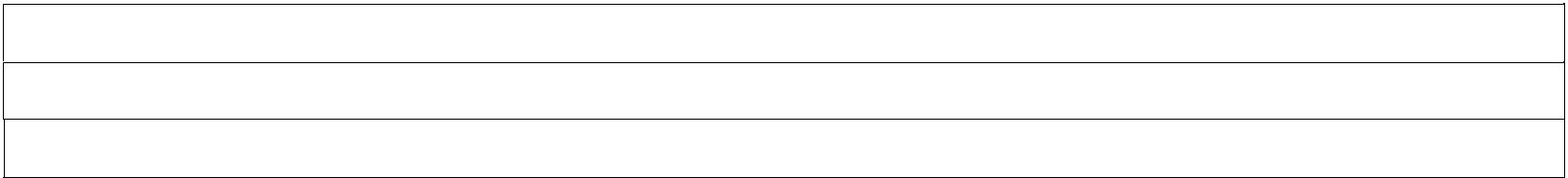 Diploma in Civil Engineering (D.C.E) : Institute of Engineering, Kerala, IndiaPre-Degree : St. Xavier College, Kerala, India.S.S.L.C : Govt. Higher Secondary School, Kerala, IndiaIT SKILLSAUTOCADMICROSOFT EXCEL MICROSOFT WORDDECLARATIONI hereby declare that the above information is correct and true the best of my knowledge.Place :	BIJUDate :